 First change can to cat.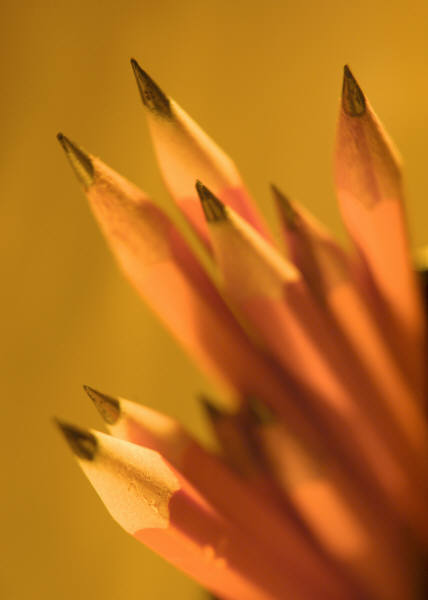 Copy THE and put it before cat.Type the word day after happyUndo and redo the word dayMake a copy of the word SpringCut the words (Go Wildcats)Take a screen shot of the pencils and find it on yourdesktop.Now see if you can figure out without Mrs. Jameson’s help how to add a picture to this document. You can get help from your neighbor only! Do not get out of your chair! Type you name on this paper and then you can print this page.can went up the tree.Happy SpringTHEDo not delete today use (Go Wildcats) your shortcuts